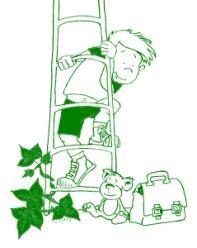 Vrije Basisschool Klim-OpVrije Basisschool Klim-OpLosting 433221 NieuwrodeTel: 016-560918Sint-Maurusstraat 13220 HolsbeekTel: 016-449780Mobile : 0497/45 56 08Mobile : 0497/45 56 08OKTOBER 20201Project “ARK VAN NOACH” met alle klassen2345Saved by the bellDag van de leerkracht6782K2 en 2K3: Bibliotheekbezoek 910111213Bosuitstap met alle klassen in voormiddag14Pedagogische studiedag: geen school15161718192021AFHAAL WAFELBESTELLING 2223242526Vergadering Oudercomité om 20u in de Sportschuur27282K3: Zwemmen start293031Begin herfstvakantie